DECLARAçÂO DE CONFLITO DE INTERESSESAo Editor Científico da Revista Brasileira de Ciências da Saúde 
Declaração de Conflitos de Interesse
Nós, Jamylle Landim de Sousa, Jason Eliel Alves da Silva, José Wilson Tomaz de Vasconcelos, José Xerez Netto, Josinaldo Pereira Leite Júnior, Francisco José Gonçalves Figueiredo, Adriana Maria Fernandes de Oliveira, autores do manuscrito intitulado:  “Medicamentos utilizados na enxaqueca: rotina em unidades básicas de saúde e em hospital”, declaramos que não possuímos conflito de interesse de ordem: 
(X ) financeiro,
(X ) comercial, 
(X ) político, 
(X ) acadêmico e,
(X ) pessoal.
Declaramos também que o apoio financeiro e ou material recebido para o desenvolvimento deste trabalho estão claramente informados no texto.
As relações de qualquer tipo que possam levar a conflito de interesse estão completamente manifestadas abaixo.

Cajazeiras, 09 de maio de 2013: 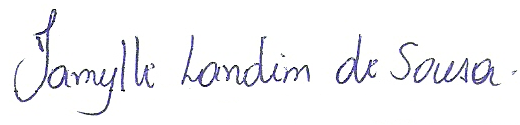 ___________________________________________Jamylle Landim de Sousa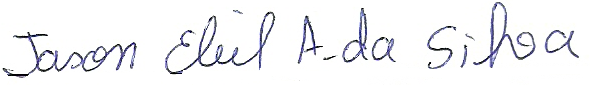 ___________________________________________Jason Eliel Alves da Silva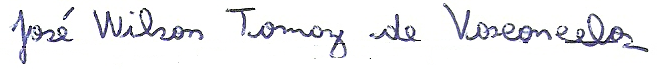 ___________________________________________José Wilson Tomaz de Vasconcelos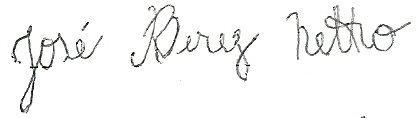 ___________________________________________José Xerez Netto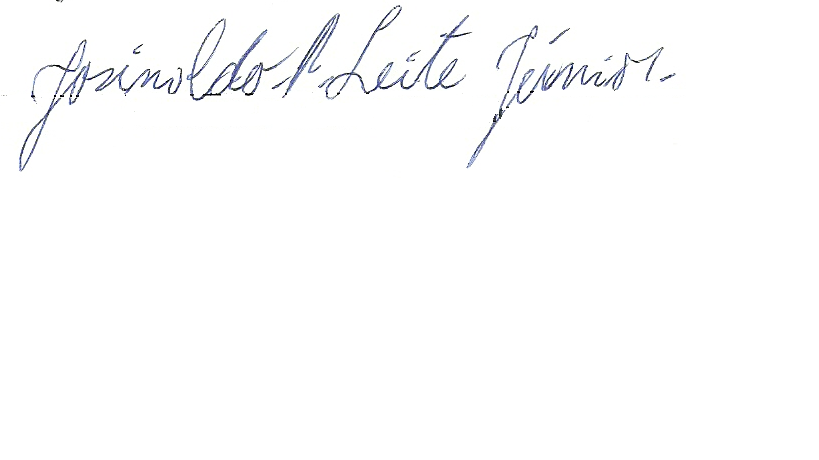 ___________________________________________Josinaldo Pereira Leite Júnior___________________________________________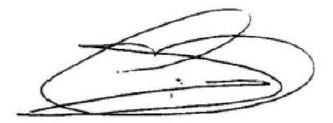 Francisco José Gonçalves Figueiredo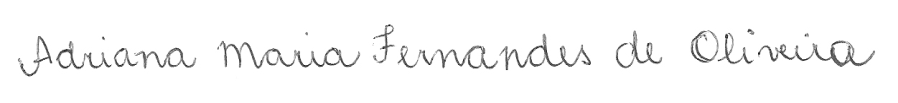 ___________________________________________Adriana Maria Fernandes de Oliveira